F I P LASSOCIAZIONE SPORTIVA DILETTANTISTICA NON A SCOPO DI LUCROEuropean Open, Junior and Sub-junior Equipped PowerliftingChampionships 2 nd – 7 th May 2023 in Thisted, DenmarkQuesto form DEVE essere compilato in ogni sua parte  dal responsabile della società e spedito entro i termini previsti a:Originale:  	Segretario Gare Internazionali: alessandro.favorito@libero.itCopia: 		Presidente: fipl@libero.itMEN Sub-junior                       Junior                        Open                          WOMEN            Sub-junior                                               Junior                     Open                       Elenco accompagnatori:Segue form albergo, trasporto e banchetto:Holiday house T4 Holiday house, 61 m² .Max.4 people incl. environmental tax (electricity and water), bed linen, 2 towels per person. Stay includes access to the Vigsø Feriecenter Indoor Aqua park/pools as well as final cleaning. A minimum of 2 nights must be booked. Living room & Kitchen:: Fridge with freezer compartment, coffee maker, electric kettle, electric cooker, oven and dishwasher Bedroom: 1 double bed (can be separated) Bedroom :2 beds Bathroom: WC, hand basin and shower cubicle 5631,00 DKR (Approx. 750,00 EUR) for 2 nights. 1560,00 DKR (Approx. 208,00 EUR) per additional night.Holiday house T6 Holiday house, 81 m² .Max 6 people incl. environmental tax (electricity and water), bed linen, towels. Stay includes access to the Vigsø Feriecenter Indoor Aqua park/pools as well as final cleaning. A minimum of 2 nights must be booked. Living room & Kitchen : Fridge with freezer compartment, coffee maker, electric kettle, electric cooker, oven and dishwasher Bedroom with own WC and Bathroom: 1 double bed (can be separated) Bedroom with own WC and Bathroom: 4 beds 6978,00 DKR (Approx. 930,00 EUR) for 2 nights 1968,00 DKR (Approx. 262,00 EUR) per additional nightTransport Arrival/Departure by plane – Aalborg Airport Transport from Aalborg airport to Vigsø Feriecenter 1-8 persons 375 DKR (Approx 50 EUR) /one way 9-15 persons 300 DKR (Approx 40 EUR) /one way 16-50 persons 225 DKR (Approx 30 EUR) /one way From the 30 th of april to the 8 th of may 2023 Arrival by train – Thisted Railway Station Transport from Thisted Railway Station to Vigsø Feriecenter 150 DKR (Approx 20 EUR) per person/one way From the 30th of april to the 8th of may 2023Closing Banquet: Sunday 5 th March at 20:00 37 EUR per person.Sull’importo netto delle prenotazioni verrà aggiunto il 5% per commissioni e spese bancarie.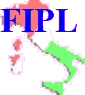 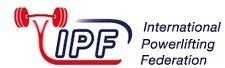 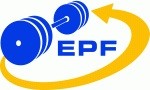 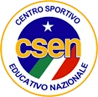 ACCETTAZIONE (entro): Domenica 26  Febbraio 2023BONIFICO (entro): Venerdì 31 Marzo 2023Ultimo giorno per modifica categoria di peso o cancellazione atleti: Domenica 16 Aprile 2023           (la restituzione della prenotazione dipende esclusivamente dalla nazione organizzatrice)Società affiliata: Responsabile società:E-mail:Cell:Arbitri disponibili (giorni e categorie)Cat    CognomeNome      data nascita nnascitanascita          SQ              BP           DL          TOTALAnniPLoccupazioneCat    CognomeNome      data nascita      SQ              BP           DL          TOTALAnniPLoccupazioneCat    CognomeNome      data nascita        SQ              BP           DL          TOTALAnniPLoccupazioneCat    CognomeNome      data nascita         SQ              BP           DL          TOTALAnniPLoccupazioneCat    CognomeNome      data nascita         SQ              BP           DL          TOTALAnniPLoccupazioneCat    CognomeNome      data nascita         SQ              BP           DL          TOTALAnniPLoccupazioneCognome e NomeCoach / Assistant coach T4 o T6Cognome (indicare tutti i cognomi di chi occuperà la camera richiesta)Data ARRIVO in albergo   Trasporto (se serve indicare numero e  orario di ARRIVO del volo)             Data PARTENZAda albergo                               Trasporto(se serve indicare numero e orario di PARTENZA del volo)        Banchetto (SI / NO)